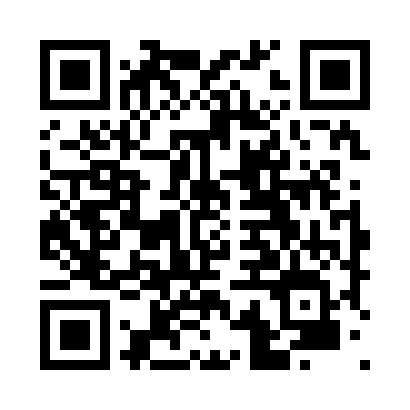 Prayer times for Bauzai, LithuaniaWed 1 May 2024 - Fri 31 May 2024High Latitude Method: Angle Based RulePrayer Calculation Method: Muslim World LeagueAsar Calculation Method: HanafiPrayer times provided by https://www.salahtimes.comDateDayFajrSunriseDhuhrAsrMaghribIsha1Wed3:105:471:256:379:0511:332Thu3:095:451:256:389:0711:343Fri3:085:421:256:399:0911:344Sat3:085:401:256:409:1111:355Sun3:075:381:256:419:1311:366Mon3:065:361:256:439:1511:377Tue3:055:341:256:449:1711:388Wed3:045:321:256:459:1811:389Thu3:035:301:256:469:2011:3910Fri3:025:281:256:479:2211:4011Sat3:025:261:256:489:2411:4112Sun3:015:251:256:499:2611:4113Mon3:005:231:256:509:2811:4214Tue2:595:211:256:519:2911:4315Wed2:595:191:256:529:3111:4416Thu2:585:171:256:539:3311:4517Fri2:575:161:256:549:3511:4518Sat2:575:141:256:559:3611:4619Sun2:565:121:256:569:3811:4720Mon2:565:111:256:579:4011:4821Tue2:555:091:256:589:4111:4822Wed2:545:081:256:599:4311:4923Thu2:545:061:257:009:4511:5024Fri2:535:051:257:019:4611:5125Sat2:535:041:257:029:4811:5126Sun2:525:021:257:039:4911:5227Mon2:525:011:267:039:5111:5328Tue2:525:001:267:049:5211:5329Wed2:514:591:267:059:5411:5430Thu2:514:581:267:069:5511:5531Fri2:504:561:267:079:5611:55